Πρόσκληση υποβολής προσφορώνΟ Δήμος μας ενδιαφέρεται να αναθέσει την υπηρεσία:“Απομαγνητοφώνηση πρακτικών συνεδριάσεων Δ.Σ. (Νέα σύμβαση έτους 2019 - 2020)”Το συνολικό κόστος της υπηρεσίας θα ανέλθει στο ύψος των  #5.400,00€# με Φ.Π.Α. Για την κάλυψη της ανωτέρω δαπάνης έχει εκδοθεί α) η υπ’ αριθ. 358/2019 απόφαση ανάληψης υποχρέωσης και β) η βεβαίωση του Αν. Προϊσταμένου της Οικονομικής Υπηρεσίας, επί της ανωτέρω απόφασης ανάληψης υποχρέωσης, για την ύπαρξη διαθέσιμου ποσού, τη συνδρομή των προϋποθέσεων της παρ. 1α του άρθρου 4 του ΠΔ 80/2016 και τη δέσμευση στα οικείο Μητρώο Δεσμεύσεων της αντίστοιχης πίστωσης με α/α 358/2019Η διαδικασία ανάδειξης αναδόχου θα γίνει με απευθείας ανάθεση με βάση τον νέο νόμο 4412/2016 «Δημόσιες Συμβάσεις Έργων, Προμηθειών και Υπηρεσιών (προσαρμογή στις Οδηγίες 2014/24/ΕΕ και 2014/25/ΕΕ)»Παρακαλούμε να μας αποστείλετε σχετική προσφορά για τις ανωτέρω  υπηρεσίες μέχρι την 03/06/2019 και ώρα 14:00 σύμφωνα με την συνημμένη μελέτη Η προσφορά θα αποσταλεί σε κλειστό σφραγισμένο φάκελο στο τμήμα Πρωτοκόλλου του Δήμου (ώστε ο φάκελος να πάρει αριθμό πρωτοκόλλου) στην διεύθυνση:Δήμος ΗράκλειαςΠλατεία Μπακογιάννη 2Ηράκλεια ΤΚ 62400Οικονομική Υπηρεσίαγια την πρόσκληση με αρ.πρωτοκόλλου :6290  /29-05-2019Προς απόδειξη της μη συνδρομής των λόγων αποκλεισμού από διαδικασίες σύναψης δημοσίων συμβάσεων των παρ.1 και 2 του άρθρου 73 του Ν.4412/2016, παρακαλούμε, μαζί με την προσφορά σας, να μας αποστείλετε τα παρακάτω δικαιολογητικά ή υπεύθυνη δήλωση στην οποία θα βεβαιώνετε την ικανότητα να τα προσκομίσετε πριν την ανάθεση:Απόσπασμα ποινικού μητρώου. Η υποχρέωση αφορά ιδίως: αα) στις περιπτώσεις εταιρειών περιορισμένης ευθύνης (Ε.Π.Ε) και προσωπικών εταιρειών (Ο.Ε. και Ε.Ε.) τους διαχειριστές, ββ)στις περιπτώσεις ανώνυμων εταιρειών (Α.Ε.), τον Διευθύνοντα Σύμβουλο, καθώς και όλα τα μέλη του Διοικητικού Συμβουλίου Φορολογική ενημερότηταΑσφαλιστική ενημερότητα (άρθρο 80 παρ.2 του Ν.4412/2016)Πιστοποιητικό οργανισμού κοινωνικής ασφάλισης από το οποίο να προκύπτει ότι  ο ανάδοχος είναι ενήμερος ως προς τους φορείς και τις εισφορές κοινωνικής ασφάλισηςΚαι αν πρόκειται για Νομικό Πρόσωπο, αποδεικτικό έγγραφο εκπροσώπησης του Νομικού ΠροσώπουΈντυπο οικονομικής προσφοράς Για την υπηρεσία : Είμαστε στην ευχάριστη θέση να σας καταθέσουμε την κάτωθι οικονομική προσφορά :Οι  παραπάνω υπηρεσίες θα εκπληρώνουν το σκοπό για τον οποίο προορίζονται.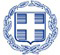 Ελληνική ΔημοκρατίαΠεριφέρεια Κεντρικής ΜακεδονίαςΠεριφερειακή Ενότητα ΣερρώνΔήμος Ηράκλειας  Οικονομική Υπηρεσία τμήμα ΠρομηθειώνΠλ. Μπακογιάννη 2, Ηράκλεια Σερρών TK 62 400Τηλέφωνο 2325350105 – Φαξ 2325350159e-mail: info@dimosiraklias.grΙστοσελίδα: www.dimosiraklias.gr**************************************Τηλέφωνο 2325350140 e-mail:olga.tsiptse@dimosiraklias.gr Ηράκλεια	:  29/05/2019Αριθμ. Πρωτ.	:  6290Ελληνική ΔημοκρατίαΠεριφέρεια Κεντρικής ΜακεδονίαςΠεριφερειακή Ενότητα ΣερρώνΔήμος Ηράκλειας  Οικονομική Υπηρεσία τμήμα ΠρομηθειώνΠλ. Μπακογιάννη 2, Ηράκλεια Σερρών TK 62 400Τηλέφωνο 2325350105 – Φαξ 2325350159e-mail: info@dimosiraklias.grΙστοσελίδα: www.dimosiraklias.gr**************************************Τηλέφωνο 2325350140 e-mail:olga.tsiptse@dimosiraklias.gr Προς:«ΖΑΦΕΙΡΙΔΗΣ ΓΕΩΡΓ.ΑΝΤΩΝΙΟΣ»Συνημμένα:ΜελέτηΈντυπο οικονομικής προσφοράςΟ ΑντιδήμαρχοςΓκάλιος ΑλέξανδροςΣτοιχεία προμηθευτή(λογότυπο)Επωνυμία	: ……………………………………………….ΑΦΜ	: ……………………………………………….Δ.Ο.Υ.	: ……………………………………………….Διεύθυνση	: ……………………………………………….Πόλη	: ……………………………………………….Τ.Κ.	: ……………………………………………….Τηλέφωνο	: ……………………………………………….Κινητό	: ……………………………………………….e-mail	: ……………………………………………….Ημερομηνία: ……./…./2019Α/ΑΕΙΔΟΣ ΥΠΗΡΕΣΙΑΣΕΙΔΟΣ ΥΠΗΡΕΣΙΑΣΠροσφερόμενη τιμήΣύνολο1Απομαγνητοφώνηση πρακτικών συνεδριάσεων Δ.Σ. (Νέα σύμβαση έτους 2019 - 2020)Απομαγνητοφώνηση πρακτικών συνεδριάσεων Δ.Σ. (Νέα σύμβαση έτους 2019 - 2020)ΣύνολοΦΠΑ 24%                                                                                                                 Συνολική Δαπάνη                                                                                                                 Συνολική Δαπάνη                                                                                                                 Συνολική Δαπάνη                                                                                                                 Συνολική ΔαπάνηΜε εκτίμηση(σφραγίδα – υπογραφή)